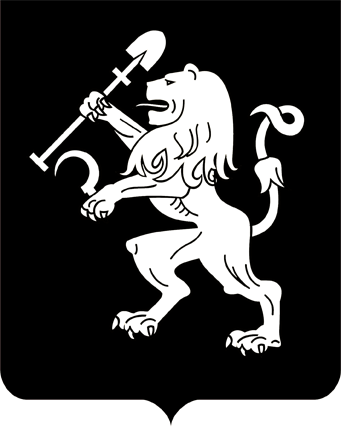 АДМИНИСТРАЦИЯ ГОРОДА КРАСНОЯРСКАПОСТАНОВЛЕНИЕО предоставлении обществу с ограниченной ответственностью «Специализированный застройщик «Финансово-строительная компания «Готика» разрешения на отклонение от предельных параметров разрешенного строительства, реконструкции объектов капитального строительстваВ соответствии с ч. 1, 6 ст. 40 Градостроительного кодекса                Российской Федерации, п. 6 ст. 7 Правил землепользования и застройки городского округа город Красноярск, утвержденных решением Красноярского городского Совета депутатов от 07.07.2015 № В-122, заключением о результатах публичных слушаний от 21.10.2019, рекомендацией комиссии по подготовке проекта Правил землепользования и застройки города Красноярска от 25.10.2019, руководствуясь ст. 41, 58, 59 Устава города Красноярска,ПОСТАНОВЛЯЮ:1. Предоставить обществу с ограниченной ответственностью «Специализированный застройщик «Финансово-строительная компания «Готика» (ранее – общество с ограниченной ответственностью              Финансово-строительная компания «Готика») разрешение на отклонение от предельных параметров разрешенного строительства, реконструкции объектов капитального строительства в части увеличения максимального процента застройки в границах земельного участка                   до 80% (при нормативном в условиях реконструкции существующей  застройки – не более 60%) на земельном участке с кадастровым                    номером 24:50:0400127:118, расположенном в территориальной зоне   застройки многоэтажными жилыми домами (Ж-4) по адресу: г. Красноярск, Советский район, ул. Взлетная, 2а, с целью реконструкции нежилого здания, учитывая результаты публичных слушаний, соблюдение требований технических регламентов.2. Настоящее постановление опубликовать в газете «Городские новости» и разместить на официальном сайте администрации города.Глава города                                                                                 С.В. Еремин08.11.2019№ 830